lMADONAS NOVADA PAŠVALDĪBA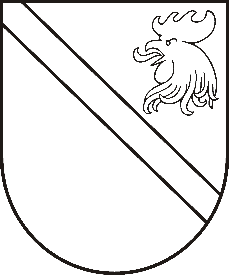 Reģ. Nr. 90000054572Saieta laukums 1, Madona, Madonas novads, LV-4801 t. 64860090, fakss 64860079, e-pasts: dome@madona.lv ___________________________________________________________________________MADONAS NOVADA PAŠVALDĪBAS DOMESLĒMUMSMadonā2019.gada 26.septembrī								Nr.463									(protokols Nr.18, 38.p.)Par grozījumiem 27.06.2019. Madonas novada pašvaldības domes lēmumā Nr.279 (protokols nr.11,10.p.) “Par Dzelzavas pagasta Kļavu ielas sadzīves kanalizācijas tīklu rekonstrukciju”2019.gada 27.jūnijā Madonas novada pašvaldība pieņēma lēmumu Nr.279 “Par Dzelzavas pagasta Kļavu ielas sadzīves kanalizācijas tīklu rekonstrukciju’, ar kuru piešķirts finansējums EUR 18000,00 no Madonas novada pašvaldības dabas resursu budžeta līdzekļiem Dzelzavas pagasta Kļavu ielas sadzīves kanalizācijas tīklu rekonstrukcijai. AS “Madonas ūdens” lūdz grozīt domes lēmumu, paredzot piešķirtā finansējuma EUR 18000,00 apmērā ieguldīšanu A/S “Madonas ūdens” pamatkapitālā. Noklausījusies pašvaldības izpilddirektora p.i. Ā.Vilšķērsta sniegto informāciju, pamatojoties uz Publiskas personas kapitāla daļu un kapitālsabiedrību pārvaldības likuma 91.pantu, likuma “Par pašvaldībām” 21.panta pirmās daļas 27.punktu, atklāti balsojot: PAR – 11 (Agris Lungevičs, Ivars Miķelsons, Artūrs Čačka, Andris Dombrovskis, Antra Gotlaufa, Gunārs Ikaunieks, Valda Kļaviņa, Rihards Saulītis, Aleksandrs Šrubs, Gatis Teilis, Kaspars Udrass), PRET – NAV, ATTURAS – NAV, Madonas novada pašvaldības dome  NOLEMJ:Veikt grozījumus 27.06.2019. Madonas novada pašvaldības domes lēmumā Nr.279 (protokols nr.11,10.p.) “Par Dzelzavas pagasta Kļavu ielas sadzīves kanalizācijas tīklu rekonstrukciju”, izsakot lēmumu jaunā redakcijā: “ 1. Piešķirt A/S “Madonas ūdens”, reģistrācijas Nr.47103001173, finansējumu EUR 18000,00 (astoņpadsmit tūkstoši euro) pamatkapitāla palielināšanai Dzelzavas pagasta Kļavu ielas sadzīves kanalizācijas tīklu rekonstrukcijai, bez jaunu akcionāru uzņemšanas, pretī saņemot attiecīgi jaunu akciju skaitu. 2.   Finansējumu piešķirt no pašvaldības speciālā budžeta “Dabas resursa nodoklis”. 3. Uzdot A/S “Madonas ūdens” valdes priekšsēdētājam G.Dambeniekam veikt normatīvajos aktos noteiktās darbības A/s “Madonas ūdens” pamatkapitāla palielināšanai.  Domes priekšsēdētājs						A.Lungevičs